Просечне зараде по запосленом, мај 2020.Просечна зарада (бруто) обрачуната за мај 2020. године износила је 81 464 динара, док је просечна зарада без пореза и доприноса (нето) износила 58 892 динарa.Раст бруто зарада у периоду јануар–мај 2020. године, у односу на исти период прошле године, износио је 9,1% номинално, односно 7,7% реално. Истовремено, нето зараде су порасле за 9,0% номинално и за 7,6% реално.У поређењу са истим месецом претходне године, просечна бруто зарада за мај 2020. године номинално је већа за 6,5%, а реално за 5,8%, док је просечна нето зарада већа за 6,3% номинално, односно за 5,6% реално.Медијална нето зарада за мај 2020. године износила је 44 463 динарa, што значи да је 50% запослених остварило зараду до наведеног износа. 1. Просечне зараде, мај 2020.	                                                                                            РСД	                                                                                                                                                                                                  2. Индекси зарадаМетодолошка објашњењаИзвор податакаИстраживање о зарадама заснива се на подацима из обрасца Пореске пријаве за порез по одбитку (образац ППП-ПД). Просечне зараде израчунавају се на основу износа обрачунатих зарада за извештајни месец и броја запослених који је изражен еквивалентом пуног радног времена (full-time equivalent – FTE).ОбухватОбухваћени су сви пословни субјекти који су Пореској управи доставили електронски попуњен образац пореске пријаве ППП-ПД са обрачунатим зарадама.Обухваћене су све категорије запослених за које су послодавци, тј. пословни субјекти, Пореској управи доставили електронски попуњен образац ППП-ПД са обрачунатим зарадама. Дефиниција зараде У истраживању о зарадама (у складу са Законом о раду и Законом о порезу на доходак грађана), под зарадом се подразумевају све исплате запосленима на које се плаћају припадајући порези и доприноси.Зараду чине:зараде запослених у радном односу, укључујући накнаде за дежурства, за рад ноћу и по сменама, недељом и празником; накнаде за исхрану у току рада и за неизвршене часове рада (годишњи одмор, плаћено одсуство, празници, боловања до 30 дана, одсуство због стручног усавршавања, застој у раду који није настао кривицом радника); регрес за коришћење годишњег одмора, награде, бонуси и сл.;накнаде за рад запослених ван радног односа (по основу уговора о обављању привремених и повремених послова).Зарадом се не сматрају накнаде по основу уговора о делу, накнаде за боловања дужа од 30 дана, накнаде трошкова запосленима за долазак на посао и одлазак са посла, за време проведено на службеном путу у земљи и иностранству, накнаде за смештај и исхрану током рада и боравка на терену, отпремнине запосленима при одласку у пензију или за чијим је радом престала потреба, једнократне накнаде у складу са социјалним програмом, накнаде трошкова погребних услуга и накнаде штете због повреде на раду или професионалног обољења, јубиларне награде, солидарне помоћи, као ни остала примања за која се не плаћају порези и доприноси.Републички завод за статистику од 1999. године не располаже појединим подацима за АП Косово и Метохија, тако да они нису садржани у обухвату података за Републику Србију (укупно).Контакт: cmilja.ivkovic@stat.gov,rs, тел.: 011 2412-922, локал 376Издаје и штампа: Републички завод за статистику, 11 050 Београд, Милана Ракића 5 
Tелефон: 011 2412-922 (централа) • Tелефакс: 011 2411-260 • www.stat.gov.rs
Одговара: др Миладин Ковачевић, директор 
Tираж: 20 • Периодика излажења: месечна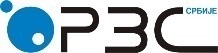 Република СрбијаРепублички завод за статистикуРепублика СрбијаРепублички завод за статистикуISSN 0353-9555САОПШТЕЊЕСАОПШТЕЊЕЗР10број 199 - год. LXX, 24.07.2020.број 199 - год. LXX, 24.07.2020.ЗР10Статистика зарадаСтатистика зарадаСРБ199 ЗР10 240720Статистика зарадаСтатистика зарадаЗарадеЗарадеЗараде без пореза и доприносаЗараде без пореза и доприноса V 2020I–V 2020 V 2020I–V 2020Република Србија – укупно81 46481 679        58 892      59 116Зараде запослених у радном односу81 81482 06259 16159 410Зараде запослених ван радног односа54 19954 20237 98637 989Зараде запослених у правним лицима 86 51986 70962 67962 867Зараде предузетника и запослених код њих45 77445 07532 16131 820Зараде у јавном сектору94 01993 64967 53467 285Зараде ван јавног сектора75 92876 32655 08355 463ЗарадеЗарадеЗарадеЗарадеЗараде без пореза и доприносаЗараде без пореза и доприносаЗараде без пореза и доприносаЗараде без пореза и доприноса V 2020     IV 2020 V 2020 2019 V 2020 V 2019I–V 2020I–V 2019 V 2020    IV 2020 V 2020 2019 V 2020 V 2019I–V 2020I–V 2019Номинални индекси100,0107,5106,5109,199,9107,2106,3109,0Реални индекси100,2106,1105,8107,7100,1105,8105,6107,6